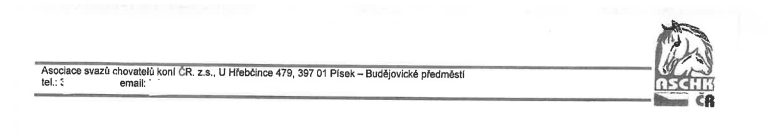 Zemský hřebčinec Tlumačov s.p.o.Dolní 115763 62 Tlumačov									V Písku dne 29.9.2021Věc: Objednávka služby – zajištění výstavy a MČR v kombinovaných soutěžích chladnokrevníků Vážení, 	objednáváme u vás služby na zajištění výstavy a MČR kombinovaných soutěží chladnokrevných koní 2021 na závodišti Bahňák v termínu 2.-3.10.2021. Dle cenové nabídky z 24.8.2021 (viz. příloha). S pozdravemBlahoslav Políček tajemník ASCHK ČR